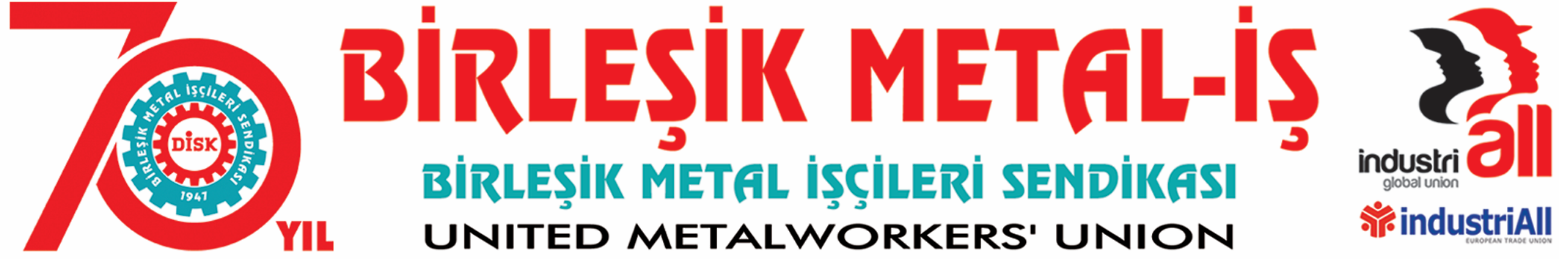 BASIN BÜLTENİ
21.02.2017
İZMİR SENKROMEÇ İşyerinde 
Sendikasızlaştırma Operasyonu!Uzun süredir ekonomik krizden kurtulmak için uğraşan İzmir Senkromeç işyerinde, aylardır ücret almadan, sabırla bekleyen işçiler işyeri yönetiminin sendikasızlaştırma operasyonu ile karşı karşıya kalmıştır.1983 yılından bugüne faaliyetine devam eden İzmir Senkromeç Sanayi; otomotiv ve traktör yan sanayi alanında faaliyet gösteren,  yurt içine ve yurtdışına üretim yapan bir şirkettir. Birleşik Metal-İş sendikası bu işyerinde 2013 yılından bugüne örgütlü olan ve iki dönemdir toplu sözleşme yapan sendikadır.Nisan 2016 yılında, İzmir Senkromeç fabrikası girdiği krizin etkisi ile işçi alacaklarını ödeyememe noktasına gelmiş, ücretlerin ödenmemesi, hammadde temininde yaşanan sıkıntılar, üretim için gerekli diğer maddelerin tedarik edilmesinde yaşanan problemler nedeniyle, 13 Mayıs 2016 tarihinden itibaren işçiler zorunlu izine çıkarılmıştır. Zaman içinde, sendikamız ve üyelerimiz,  işyerinin içine girdiği krizden kurtulması için elinden gelen fedakarlığı yaparak sabırla, uzun süre işyerinden ücret bile alamadan işyerinin tekrar kendini toparlamasını beklemiştir.Kasım ayında idari izni kaldıran İzmir Senkromeç yönetimi işçilere, “bundan sonra ne kazanıyorsak paylaşacağız” sözünü vermiş,  içeride 10 aylık alacakları ve hak edilmiş aylık ücret ve sosyal haklarına karşılık iki kere 1.000’er TL ödeme yapılmıştır. İşyerinin içinde bulunduğu hassas dönem nedeniyle sabırla bekleyen işçilerin sabrı,  toplu sözleşme döneminde işçi arkadaşlarının işten atılmasıyla ve sendikasızlaştırma operasyonu yapılmasıyla taştı.3. dönem toplu sözleşme hazırlıklarının başladığı günlerde, İzmir Senkromeç yönetimi işyerinde üyelerimize yönelik baskıları arttırarak, 33 üyemizi tazminat ödemesi yapmadan, tazminatlı bir şekilde işten atmaya kalkmıştır.18 Ocak’ta 33 işçinin işine son vermek için harekete geçen yönetime karşı, sendikamız ve üyelerimiz işçi arkadaşlarına sahip çıkma kararı aldı. Bunun üzerine,  İzmir Senkromeç yönetimi bu sefer 84 işçiyi daha tazminatsız olarak işten attı. 3’ü kadın toplam 117 üyemiz işyeri önünde 18 Ocak’tan bugüne direnişlerine devam ediyor.  Aylardır,  işyerinin yaşadığı krizden kurtulması ve alacaklarını alabilmek için sabırla bekleyen işçilere işyeri yönetiminin reva gördüğü, sendikasızlaştırma saldırısı oldu.İzmir Senkromeç işçisi,  sendikalarına da haklarına da sonuna kadar sahip çıkacaktır. Çünkü Senkromeç örgütlenmesi, 2013 yılında, işyerinin sağlıksız koşullarında gözünü, parmağını kaptıran işçilerin insan onuruna yakışır bir iş ve ücret talebinin ürünüdür. İzmir Senkromeç işçisi haklı davasından vazgeçmeyecektir.Metal işçilerinin biricik örgütü, Birleşik Metal-İş Sendikası,  Senkromeç işçilerinin bu haklı mücadelesini sonuna kadar götürecek, hem fiili hem de hukuki mücadeleye sonuna kadar devam edecektir.BİRLEŞİK METAL-İŞ SENDİKASI
Genel Yönetim Kurulu